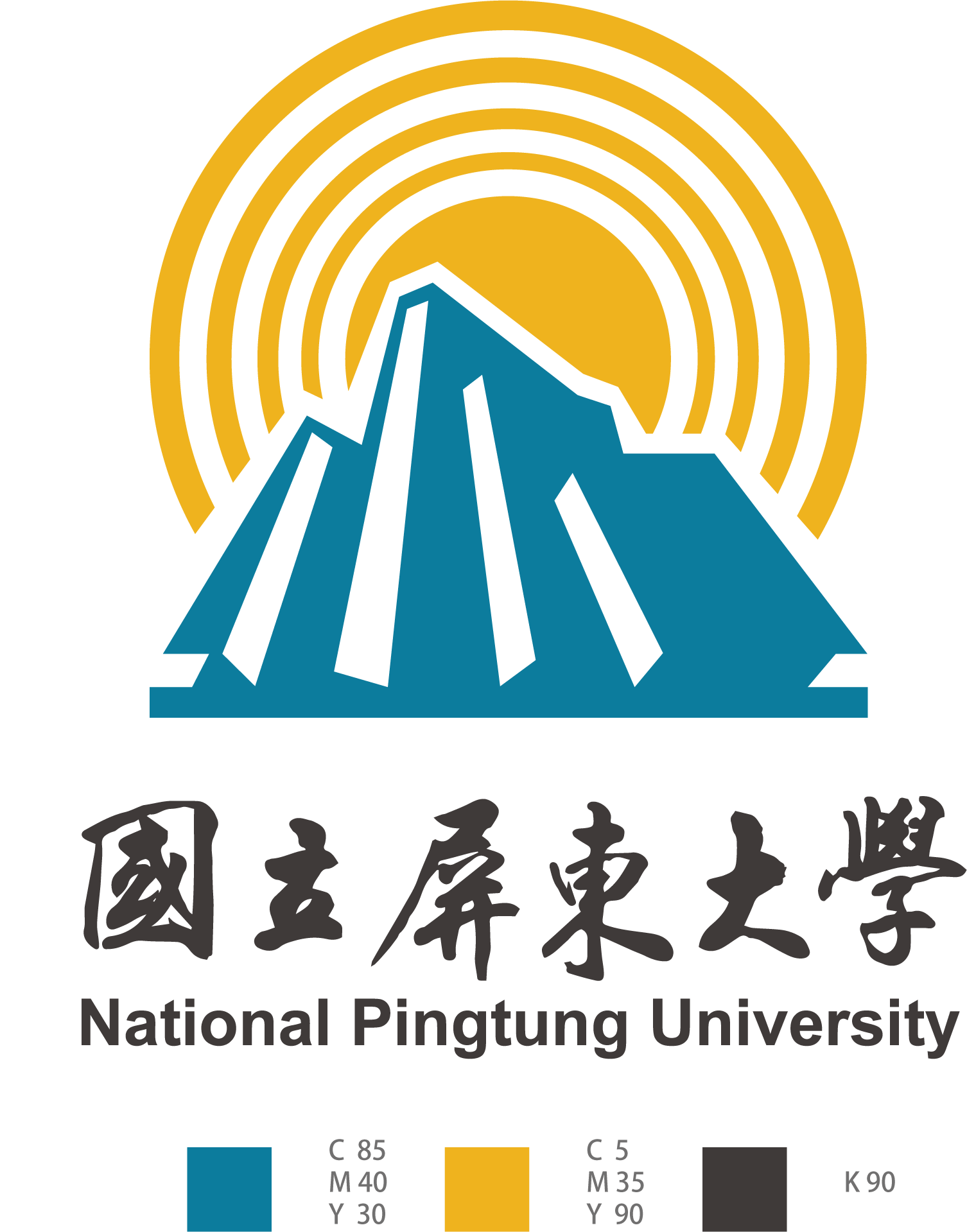 2022 全國大專院校 社會及社會工作相關科系聯合羽球賽活動企劃書指導單位：學生事務組主辦單位：國立臺灣大學社會社工系系羽活動負責人：社會發展學系二年級/吳健寰/0989110870活動時間：2022 年 06 月 11 日(六) 09:00 到 06 月 12 日(日) 17:00 活動地點：國立台灣大學		社發系羽大社盃活動企畫書 壹、活動綱要活動名稱:大社盃活動日期: 2022 年 06 月 11 日(六) 09:00 到 06 月 12 日(日) 17:00活動地點:國立台灣大學活動主旨（目的）:發揮平時練習所學，與來自全國的對手互相切磋精進球技主辦單位: 國立臺灣大學社會社工系系羽參加對象: 凡具有社會、社工相關科系或無校際盃之社會科學相關系所學士班、碩士班和博士班之在學學生(包括雙主修者)、畢業生資格者皆可參加。報名方式及相關規定:(1) 以校為單位，並以「2022 大社盃報名表 OOO 大學」為主旨，將報名表寄送至 B08310011@ntu.edu.tw,報名截止日為 04/30中午12:00。 (2) 請於 05/07中午12:00 前繳費。 (3) 00002295 06125615 /戶名：楊凱翔 / 匯款代碼：013(國泰)。 (4) 匯款完畢後請以校為單 位，並以「2022 大社盃繳費證明 OOO 大學」為主旨，將「匯款日期、戶 名、帳號末五碼、匯款金額」寄送至 B08310011@ntu.edu.tw(一校若有兩 隊以上請一起寄送)。(5) 退賽截止日為 111 年 5 月 14 日(六) 中午 12:00 前，主辦方將退回 所有費用。逾期恕不受理退費事宜。報名費用: 團體:5000元 個人賽:單打400元、雙打700元九、  預期效益:通過與來自全國的對手互相切磋，提升自身球技。貳、活動內容活動負責人:社發二甲 吳健寰                學號:CDJ109011   電話:0989110870經費來源:申請校內補助經費預算參加對象名單附件:大社盃財務預算車票以自強號台北-屏東計算:單程891，來回1782住宿每人每晚800元。雜費包含膳食、交通:每人每天250去年目前籌到的經費目前還缺10870元，希望以系上補助為主來填滿空缺，補助下來還有缺就由出賽隊員自行吸收。經費項目數量單價總價說明自強號屏東-台北來回車票10(人)178217820自強號屏東-台北來回車票住宿10(人)8008000一晚800元雜費10(人)2505000膳食、交通(公車、捷運等…)，一天250元報名費1(1隊)50005000保險10(人)45450總計36270系級學號姓名電話社發三甲CDJ108018黃宣勝0930140452社發二甲CDJ109011吳建寰0989110870社發二甲CDJ109002董彥甫0908255313社發二甲CDJ109024許凱婷0965032686社發二甲CDJ109041陳淯慈0906681201社發二甲CDJ109030李玉儀0909890770社發三甲CDJ108030詹佩宜0976473122社發一甲CDJ110017孫品瑜0970516447社發三甲CDJ108012黃子烜0937996506日間碩班BDJ110014蕭博文0967161171項目數量金額車票1017820住宿108000保險10450報名費15000雜費105000總計36270來源金額老師贊助9500生動組6000系學會5300系上補助8370總計29170